Valencia Lakes PAP CORPS.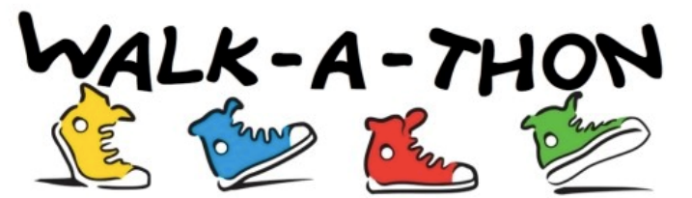 SUNDAY, January 30th, 2022Rain Date Monday , January 31st 202210:00am – 11:30amMasks OptionalSuggest wearing PAP T-Shirt if you own oneCheck in: At Pool Parking LotWalking around Valencia Lakes Blvd.Two options to register:		$30 Donation check to : The Pap Corps.Option 1: Print & fill in flyer below. Put into envelope. Drop off registration w/check to home of Carol Leibowitz – 11973 Habana.  Add ID#. Registration includes walk and refreshments.Option 2: Register online and pay by credit card: https://www.thepapcorps.org/valencia-lakesWalks will be in parties of 4, so get your group together or let us know who you wish to paired with for the walk.Your Name ____________________________________ Friend __________________________________Your Name ____________________________________ Friend __________________________________Encourage friends & family to sponsor you. Send an email to them from yourFacebook page or your email address book and share the link.https://www.thepapcorps.org/valencia-lakesOR Please include their checks.Sponsors ____________________________________ Sponsor __________________________________Sponsors ____________________________________ Sponsor __________________________________Questions: Contact Carol Leibowitz (561) 740-3210 or Roz Schwartz (561) 733-3535
The Papanicolaou Corps. For Cancer Research, Inc. dba The Pap Corps. Champions for Cancer Research, is a registered 501(c)(3) organization. A copy of the official The registration and financial information may be obtained from the Florida State Consumer services by calling (800)435-7352 Toll Free within the State or visit www.800helpfla.com. Registration does not imply endorsement, approval or recommendation by the State registration #CH2450.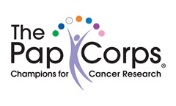 